Priedas Nr. 1 Vilniaus muzikos mokyklos „Lyra“III Lietuvos jaunųjų dainininkų konkurso „Lietuva, skambėki dainose!“ nuostatai 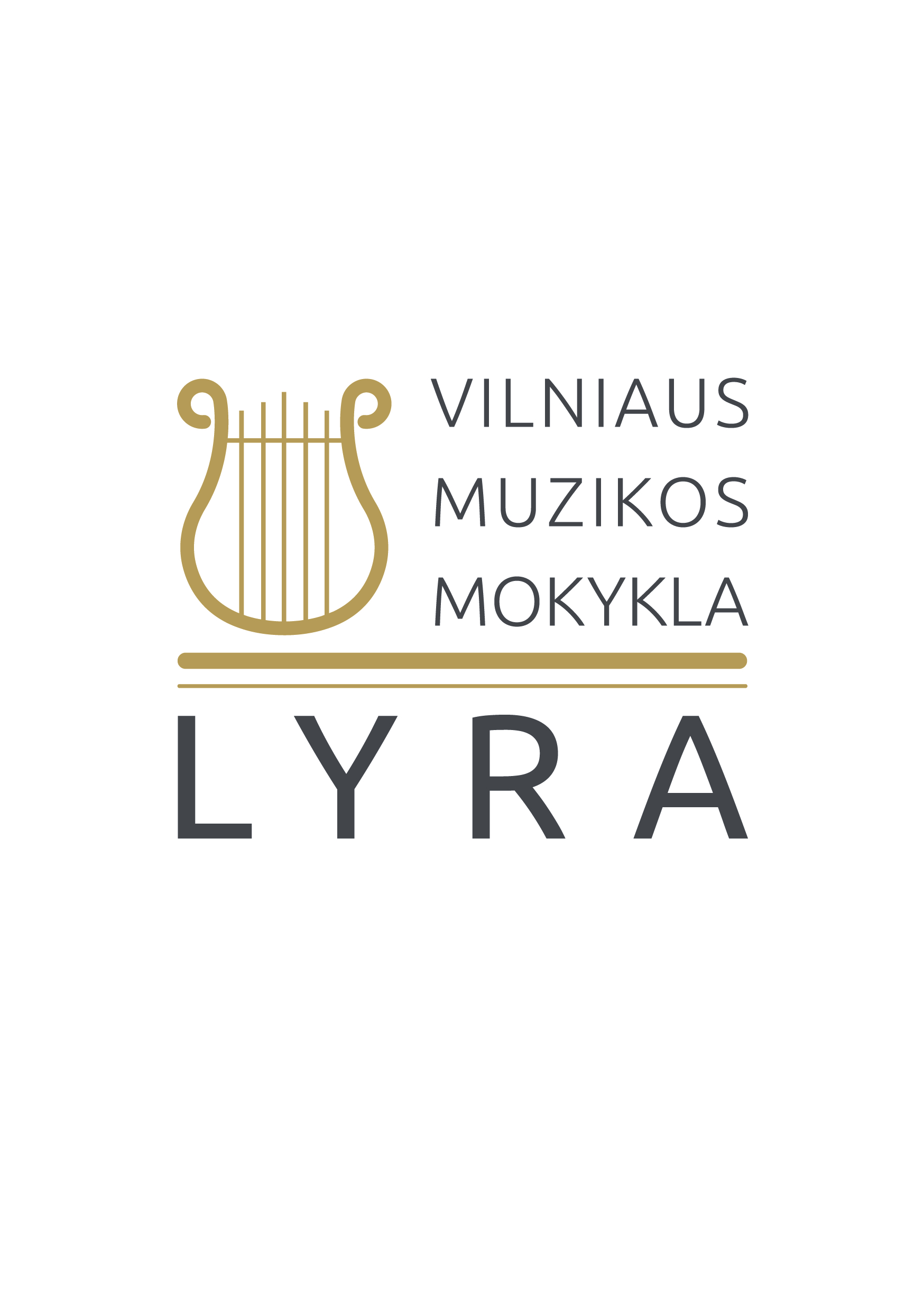 III LIETUVOS JAUNŲJŲ DAINININKŲ KONKURSO „LIETUVA, SKAMBĖKI DAINOSE!“REGISTRACIJOS ANKETARenginio data: 2024 m. kovo 9 d.Renginio vieta: Vilniaus muzikos mokykla „Lyra“ (Taikos g. 47, Vilnius) Pastaba: anketą reikia užpildyti spausdintinėmis didžiosiomis raidėmis Užpildytos anketos siunčiamos el. paštu: lietuva.skambekidainose@gmail.com iki 2024 m. vasario 1 d.VardasPavardėGimimo dataKlasė Muzikos (meno) mokyklaPedagogo vardas/pavardėKoncertmeisterio vardas/pavardėTelefonas, el. paštasPrograma Programos trukmė